TABLE OF CONTENTSIntroduction and General Information……………………………………………………		2Special Programs	Career and Transition Programs…………………………………………………..	3	Trades Course Options at FHS……………………………………………………….	3	Fine Arts Certificate Program………………………………………………………..	3French Immersion Program…………………………………………………………..	4The POD Humanities Block……………………………………………….	4Mathematics Course Selection and Planning……………………………………………	5New Brunswick High School Graduation Requirements…………………………..	6-7Index of Available Courses by Subject Themes………………………………………….	8-9Index of Courses Alphabetically……………………………………………………………….	10-11Course Descriptions Alphabetically…………………………………………………………	12-29Local Option Courses & Descriptions……………………………………………………….	28-29Courses with Pre-requisites and/or Applications……………………………………	30Course Selection Planning Form………………………………………………………………	31All courses are subject to limited enrollment and may be cancelled if numbers do not warrant a place in the timetable.  Student course selections in spring of 2021 and staffing allocations ultimately determine the availability of sections/courses.  Administration and Guidance reserves the right to review course sections/numbers each semester and adjust accordingly.Once a timetable is built, students are not permitted to make changes to their course selection with the exception of adjusting for course failures or changes in post-secondary paths and requirements.IntroductionThis guide is for students entering grades 11 and/or 12 and is designed to help you choose courses that will meet the New Brunswick High School Graduation requirements. Homeroom teachers and guidance counselors will provide you with direction and information, and counsellors will assist you with the course planning and selection process.  Students should take every opportunity to discuss course options and post-secondary learning and career plans with their parents, guardians, teachers and guidance counselors.  We are here to help you, but it is ultimately up to the student and his/her/their parents or guardians to ensure courses are selected to meet post-secondary entrance requirements.General InformationPersonalized Learning Educational PlanStudents who require an Adjusted Curriculum or Individual Personal Learning Plan (PLP) are eligible to have course content adjusted to meet their learning needs.  The student’s course selections should be done in consultation with the Resource Teacher, Guidance Counselors and Parents.Course LevelsAll courses have a name and number. The first two digits indicate grade and the third digit indicates the level.Open or “0” courses are offered to all at one level only;		ex: Entrepreneurship 110Level 2 courses are academic/university/college preparatory. 	ex: Music 112, Biology 122Level 3 courses are general/college preparatory. 		  ex: Modern History 113, English 123Level 1 courses are enriched university preparatory. 		ex: English 111, Physics 121Many electives are open to both grades 11 and 12; read descriptions and pre-requisites carefully.PrerequisitesMany courses have required or recommended prerequisites or co-requisites.  Please read the course descriptions carefully prior to course selection.  Students without the required prerequisites will not be allowed to enroll in the course.  See page 30 for a listing of courses requiring prerequisites.Prerequisite:  A course that must have been successfully completed prior to enrolling in the course.  Co-requisite:  A course that, if not previously completed, must be taken during the same semester as the course.  Course Fees and Applications:Please note that some courses require additional supplies and/or payment of lab, studio or other fees. Some courses require applications -due March 12th to the guidance department- See page 30.Student Timetables:Timetables are computer-generated to best match the maximum number of student requests and therefore courses fall by chance into either semester. When all timetables are deemed ready and the school schedule and staffing are settled, timetables will be distributed for the upcoming school year to all students at the same time-typically the first day of school. We are unable to entertain requests for early access to your timetable.Special ProgramsIn addition to the range of compulsory and elective courses available to you, the following programs offer students the opportunity to enroll in courses that support their special interests and/or career goals. Career and Transition PlanningA variety of elective courses are offered to support the career interests of students. In addition, specific interests may also be explored through on-the-job work placements in both Career Exploration 110 and Cooperative Education 120 courses. These courses provide opportunities to gain work experience and develop workplace skills as part of your high school program. Workplace opportunities exist in many different areas.  Additionally, placements in trades related areas may be used as hours credited towards apprenticeship.  **Two new career specific co-op programs are being offered now: Long-term Care Co-op and Introduction to Early Childhood 120 Co-op. See your guidance counselor for more information.Trades Course Option at FHSThis program provides the opportunity to enroll in two trades related courses per semester held at FHS in the afternoon while attending LHHS in the morning.  Students must enroll in both courses.  Transportation by bus from LHHS to FHS and return is expected and provided for students in this program.  NOTE: Enrolment is limited and competitive.  Priority will be given to students that can demonstrate a commitment to regular attendance and appropriate, respectful behaviours.  Essential Skills Achievement Pathway (ESAP) ProgramThe Essential Skills Achievement Pathway (ESAP) Program is an opportunity for students to earn a high school diploma that prepares them for a post-secondary education, apprenticeship, or the world of work. The program consists of personalized learning opportunities that allow students to explore their skills, talents, abilities and interests while intentionally attaining the 9 federally identified Essential Skills (i.e., reading text, document use, writing, numeracy, oral communication, thinking skills, working with others, computer use and continuous learning.) Proficiency in these skills is demonstrated and evaluated through problem and project-based learning in the classroom, community and workplace. The ESAP program prepares students for the current skills-based economy as well as future work, learning and life.  Students must select this pathway in grade 10.Fine Arts Certificate ProgramThis program, designed to reward both quantity and quality of artistic work, is an enrichment opportunity for students that are motivated, self-disciplined, and interested in the Arts.  The F.A.C. will take approximately 2.5 years to complete.  While the requirements are quite reasonable, it will take careful planning by the student to ensure success.  The F.A.C. is designed to reward depth of work in one area of concentration.  It also demands that applicants experience at least one additional discipline of artistic expression.  Students who receive the LHHS F.A.C. will have been involved in both curricular and extra-curricular arts activities. Across the 3 years of grades 10, 11 and 12 students must complete three curricular courses in their area of study, 6 extra-curricular activities in the arts (three of which MUST be in their area of study), complete a self-evaluative paper and a portfolio to be reviewed by local artists in their corresponding discipline. If students are interested in earning the LHHS Fine Arts Certificate (FAC) they should consult a Fine Arts teacher for more information. The POD Humanities BlockStudents who enroll in The Pod Humanities Block will spend a double period with a team of teachers and like-minded classmates and earn 2 credits towards graduation. One credit will be in Social Studies (students can choose either Political Science or World Issues) and one will be in English (Students can choose English 121, 122 or 123). Students will learn and achieve course outcomes through targeted, personalized lessons and student-designed projects that address the United Nations Sustainable Development Goals. The POD is for any student who wants to try a personalized, research-based approach to learning. It is for any student who sees problems in our world and wants to do something to fix them. It is for ANY student entering Grade 12 who selects two of the qualifying courses. Application required—see Guidance. French Immersion ProgramCERTIFICATE OF IMMERSIONThis certificate is issued by Anglophone School District West and is offered to all students who have completed the requirements of the French Immersion Program through grade 12; 50% of courses in each of grades 9 and 10; 25% of grades 11 & 12 over the two years (five courses gr 11/12). A complete listing of LHHS’ F.I. courses can be found on the Course Theme Index, page 6. CERTIFICATE OF PROFICIENCYThe certificate of Oral Proficiency is issued to grade 12 students either in the Immersion or PIF program and indicates a student’s level of proficiency. This certificate is awarded by the Department of Education following an oral assessment by professional evaluators. The certificate is presented upon completion at the end of the semester. There is no cost for this assessment. Students must be enrolled in a grade 12 French course in grade 12 to be eligible for the proficiency test.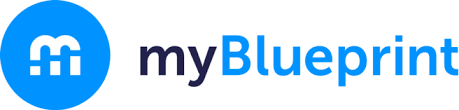 Not sure what career path you would like to follow?  myBlueprint is an academic planner that offers assessments, search tools, and videos to help you explore possible career paths.  Best of all, it is Canadian information.  Most students would have used this program in grade 10 PDCP class, but if you don’t have an account, follow these steps to set one up.  You might want to book an appointment with your guidance counsellor about exploring your results and the questions that follow.How to Create a New Account:Visit      myBlueprint.ca/anglophone west Click ‘Sign Up’Select Your School: Leo Hayes High School Select ‘Create Account’Select ‘Student’What Grade Are You In: Select Enter Education Number (the long number next to your name on your schedule)Enter BirthdateSelect an email you use and remember.  Select Password you will remember.For assessments, click the ‘Who Am I’ tab on left side of the screen.  There are several.Graduation Pathways for MathematicsEach pathway is designed to provide students with the mathematical competencies and critical thinking skills they will need after high school. Students should select courses in the pathway that best fits their interests and plans for after high school. Each pathway provides students with a different focus on math concepts and skills. Students may choose to take additional mathematics courses beyond the graduation requirements to better prepare them for what they want to do following high school. Important Notes: Graduation requirements have recently changed for math.  Students entering grade 12 in September are only required to completed 1 credit in math at the grade 11 level (Fin and Workplace 110 OR Foundations 110).  However, students entering grade 11 in September need to complete 2 math credits.  Please refer to the diagram bellow for the various options.Students Entering Grade 11New Brunswick High School Graduation RequirementsIn order to graduate, you must meet all of the following requirements:Complete the entire Grade 9-10 program Pass 18 out of 21 credits in Grades 10-12, seven of which are compulsory courses listed belowFive of these credits must be from Grade 12 courses including English  Pass the English Language Proficiency Assessment Have no more than two local option courses out of the 18 required coursesStudents are expected to attempt 21 creditsCompulsory (must select and pass) coursesEnglish 11A/B and English 11 B/A (2 courses, 2 credits)    	Math – must pass two of (Numbers Relations and Functions 10 and either Fin and Workplace 110 OR Foundations 110) OR (Financial & Workplace Mathematics 110 AND Math 1208 NBCC) (2 credits)Science (1 credit) (see list of options below)History 11 (1 credit)Fine Arts & Life Role Development (1 credit) (see list of options below)English 12 (1 credit)  *Notes- French Immersion students must successfully complete five of their 21 credits (over                the two years) in French to obtain their FI certificate in grade 12. To be eligible for the oral                proficiency interview in grade 12, a grade 12 French course must                               be taken in grade 12.Science Options 		Physics	, Biology, Chemistry, Human Physiology 110, Introduction to Environmental Science 120, 	 Introduction to Electronics 110, Micro Electronics 120, Physical Geography 110, Robotics and Automated Technology 120, *Automotive Electrical Systems 120.Fine Arts/Life Role DevelopmentStudents Entering Grade 12New Brunswick High School Graduation RequirementsIn order to graduate, you must meet all of the following requirements:Complete the entire Grade 9-10 program Pass 17 out of 20 credits in Grades 11-12, seven of which are compulsory courses listed belowFive of these credits must be from Grade 12 courses including English  Pass the English Language Proficiency Assessment Have no more than two local option courses out of the 17 required coursesStudents are expected to attempt 20 creditsCompulsory (must select and pass) coursesEnglish 11 A/B and English 11 B/A (2 courses, 2 credits)    	Financial & Workplace Mathematics 110 OR Foundations of Math 110 (1 credit)Science (1 credit) (see list of options below)History 11 (1 credit)Fine Arts & Life Role Development (1 credit) (see list of options below)English 12 (1 credit)  *Notes- French Immersion students must successfully complete five of their 20 credits (over                the two years) in French to obtain their FI certificate in grade 12. To be eligible for the oral                proficiency interview in grade 12, a grade 12 French course must                               be taken in grade 12.Science Options 		Physics	, Biology, Chemistry, Human Physiology 110, Introduction to Environmental Science 120, 	 Introduction to Electronics 110, Micro Electronics 120, Physical Geography 110, Robotics and Automated Technology 120, *Automotive Electrical Systems 120.Fine Arts/Life Role DevelopmentCOURSE THEME INDEXGRADE 11-12 COURSES 2021-22ALPHABETICAL INDEXGRADE 11-12 COURSES 2021-22Also available on our website:  http://leohayeshigh.nbed.nb.caAPPLIED TECHNOLOGY 110 (Introduction to) Whether you are a trade’s-oriented person or academic, this is a good course to take! You will receive hands-on training and have a chance to learn valuable life skills. You will learn how to competently use various wood working hand tools, as well as stationery and power tools. The following topics will be covered in the semester:
•   Safety
•   Machine instruction
•   Wood working 
•   Design project
•   Reading Blueprints
Over the semester, you will learn a variety of skills from dressing rough lumber to size to applying a finish.  Lab fee $50.00AUTOMOTIVE ELECTRICAL SERVICES 120Not offered in 2021-22; Available 22-23This course introduces the student to the theory and operation of automobile electrical systems. Students will study the principles of electricity that includes electron theory, magnetism, and electrical systems and will then progress from the study of individual components such as coils, distributors, and alternators to the study of systems as a whole. Charging, ignition, and starting systems will be the main focus. This course also includes an introduction to engine management systems, scanning, and diagnostics. This course may be used as a science credit. Power Train and Chassis must also be selected if you choose this course. BIOLOGY 111 Recommended Prerequisite: Science 10 (with a mark of 85%)Biology 111 is an advanced course that includes the following topics: microscopy, cellular organics, cellular respiration, principles of taxonomy, microorganisms and kingdoms of life.  These topics will be covered in greater depth than in Biology 112. Teaching methods will combine lectures, independent and group research projects, laboratories (including dissections), guest speakers and field trips.  An average above 85% in Science 10 is highly recommended for students taking this course. Lab fee $5.00.BIOLOGY 112Prerequisite: Science 10This course is designed for students who plan to proceed to university or community college.  Topics include:  microscopy, cellular organics, and principles of taxonomy, microorganisms and kingdoms of life.  Students will take part in laboratory sessions (including dissections) and will be assigned projects based on curriculum components. Lab fee $5.00BIOLOGY 121Recommended Prerequisite: Science 10 (with a mark of 85%)This course is targeted toward students who have a strong science background and are interested in post-secondary studies in medicine, forestry, biotechnology and genomics. The program will focus on genetics, human reproduction, DNA replication, protein synthesis, biochemistry, ecological functions and the physiology of human sight and hearing. Students will present seminars, conduct lab experiments, take field trips and perform library and internet research.Lab fee $5.00.BIOLOGY 122Prerequisite: Science 10This course is designed for students who plan to proceed to university or community college.  Topics including Human reproduction, genetic, inheritance patterns, DNA replication, protein synthesis, cellular function and population dynamics will be investigated by students taking this course, in lecture and lab sessions. Lab fee $5.00.CALCULUS 120 Pre-requisites:  Pre-Calculus 12A & 12BThis course will extend students’ knowledge in the area of Calculus by studying the following topics: limits (continued), derivatives, applications of derivatives, curve sketching, and an introduction to anti-derivatives. This course is recommended for higher ability math students (entering university Math/Science based fields of study). At the completion of this course students will be prepared for and have the option to write the “Calculus Challenge Exam” at UNB. Please visit www.math.unb.ca for more details. This course will only be offered in semester two. CANADIAN GEOGRAPHY 120Where we live plays a tremendous role in our culture and our day-to-day lives. This course is a study of the ever-changing cultural and physical landscapes of Canada and how they impact each other. It considers where things are, why they are there, and what this means in our lives today and into the future. Included is a look at environmental issues that affect all Canadians. Students will use a wide range of new skills and information to project a vision of Canada in the future. CANADIAN HISTORY 122 Prerequisite:  History 111/112 This course explores the deep and often complex history of Canada since Confederation. It includes the study of Indigenous issues, immigration, industrialism, American and British influence, Canada’s participation in World Wars, the French-English relationship, and multiculturalism. Students will explore Canada’s current strengths and weaknesses and its place in the world. You will learn through videos, music, Canadian literature, and more. CANADIAN LITERATURE 120This course is for Grade 12 students who love literature and want to further explore an interest in Canadian texts.  The course offers opportunities to examine and respond personally and critically to our rich literary heritage. The ultimate goal of the course is to approach and examine texts in a way which will launch a life-long appreciation for Canadian writing. A fundamental principle of this course is that students assume responsibility for their own learning through inquiry into an area of interest. Self-motivation and independence are key characteristics for success in the course.CAREER EXPLORATION 110This course is intended for grade 11 studentsAre you looking for an opportunity to explore possible career options, gain actual work experience and earn two credits while still in school?  Career Exploration will allow you to explore and identify personal characteristics, consider various career paths and develop skills in the workplace. Trades related placement hours can be credited towards Apprenticeship Certification. Due to the out-of-school workplace component of this course, an interview process is required that will consider teacher recommendations, attendance patterns, commitment to learning and the ability to represent the school in a mature and responsible manner. Own transportation to workplace required. Enrollment is limited.CHEMISTRY 111 Prerequisites: Science 10; GMF Math 10 Recommended Corequisite: Foundations of Math 110 Chemistry 111 is designed for students who may be pursuing science, engineering, nursing or a related field at the post-secondary level. It is the first of two chemistry courses which exposes students to the development of atomic theory, the classification and structure of matter, elements and compounds, bonding, molecular shape, the mole, chemical reactions and stoichiometry. Chemistry 111 will cover more topics than Chemistry 112, therefore a more accelerated learning pace can be expected. In addition to several labs (including a field trip to UNB), students will be expected to do an enrichment project.  A mark of 85%+ in Science 10 and Math 10 (GMF/NRF) is recommended for students taking this course. Lab fee $5.00.CHEMISTRY 112Prerequisites: Science 10; GMF Math 10 Recommended Corequisite: Foundations 110Chemistry 112 is designed for students who may be pursuing science, engineering or a related field at the post-secondary level. It is the first of two chemistry courses which exposes students to the development of atomic theory, the classification and structure of matter, elements and compounds, bonding, molecular shape, the mole, chemical reactions and stoichiometry. Students will have the opportunity to perform lab experiments to support their understanding of these concepts. Although NRF 10 is not an official prerequisite, a demonstrated competency in math skills is an essential asset for this course. Lab fee $5.00.CHEMISTRY 121Prerequisites: Chemistry 111 Recommended Prerequisites: Foundations Math 110Chemistry 121 is designed for students who are interested in pursuing science, engineering, nursing or a related field at the post-secondary level.  Chemistry 121 will cover more topics than Chemistry 122, therefore an accelerated learning pace can be expected. Previous concepts from Chemistry 11 will be applied to new topics including thermochemistry, kinetics & equilibrium, acids & bases and organic chemistry. In addition to several lab reports, students will be expected to do an individual enrichment project. A minimum mark of 85% in Chemistry 111 is recommended for students taking this course. Lab fee $5.00.CHEMISTRY 122Prerequisite: Chemistry 112/1Recommended Prerequisite: Fnd. Math 110Chemistry 122 is designed for students who are interested in pursuing science, engineering, nursing or a related field at the post-secondary level.  Chemistry 11 is a required prerequisite as previous concepts will be applied to new topics including thermochemistry, kinetics & equilibrium, acids & bases and organic chemistry. Students will have the opportunity to perform lab experiments to support their understanding of these concepts. Foundations of Math 110 is strongly recommended as a prerequisite due to the math skills required in this course. Lab fee $5.00.CHILD STUDIES 120This course explores the early years of childhood development. How does a baby develop in the womb? How do children learn? What support and care do children need?  It is an in-depth theory course designed for students who have in interest in continuing study in fields such as childhood education, nursing, child psychology or social work. Topics covered: heredity, conception, prenatal developments, pregnancy and childbirth, child growth and development. Mandatory component: Extended observation of a young child. The student is responsible for choosing the child to observe and study outside of regular class time.COMPUTER SCIENCE 110 (Introduction to Gaming) Interested in creating your own computer programs? In this course for beginners, you will learn the fundamentals of programming using Visual Basic. Activities include the creation of programs to solve problems and the creation of simple games. Computer Science 110 is recognized as an entrance credit at UNB. This course is also an area of concentration credit for the FIT certificate (Focus on Information Technology Program). COMPUTER SCIENCE 120 Recommended Prerequisite: Computer Sci. 110 This is an advanced course intended for students who have prior programming experience and will benefit students who will be entering Engineering or Computer Science post-secondary programs. The software used in this course is Java.CO-OPERATIVE EDUCATION 120This course is intended for grade 12 studentsDo you want to learn more about a specific area of career interest, and actually experience what working in that area or related area might be like, develop workplace skills and earn two or three credits while still in school? Cooperative Education will allow you to explore your career interest though an extensive workplace component during which you will learn more about your career field and the skills and learning required for success. Co-Op will help you to formulate more specific learning and career goals. Trades related placement hours can be credited towards Apprenticeship Certification. Due to the out-of-school workplace component of this course, an interview process is required that will consider teacher recommendations, attendance patterns, commitment to learning, the ability to represent the school in a mature and responsible manner and your own access to transportation to and from the workplace. Students may select either a 3-period morning coop or a 2-period afternoon coop. Enrolment is limited.CREATIVE ARTS 110This elective course is an overview course designed for all learners who have an interest in the arts. No previous experience is needed as this course is intended to give students exposure to a wide range of media, including music, art, drama, and literature for purposes of analysis, application, historical research, and demonstration of understanding. Students will be expected to take part in discussions, research, and creation of work to demonstrate understanding and develop creativity and higher order thinking skills. Students will learn how the arts are connected to and contribute to everyday life and build understanding of the value that the arts has within our lives. Students are encouraged to participate in activities and art experiences outside the school day. For example, attending music concerts, art exhibits or dramatic presentations or in lieu of live events, respond to recordings, live stream, virtual tours and other online resources may enhance the learning experience.  Lab fee: $5CULINARY TECHNOLOGY 110   Culinary Technology 110 is an entry level hands-on food service training course designed for students who may be considering a career in the food service industry. Culinary skill sets include: industry organization, standards, safety and sanitation, use of tools and equipment, and food preparation. Students will study the theory of each skill and then practice those skills under supervised lab activities. The activities include preparation of the following foods- quick breads, yeast bread and rolls, cakes and cookies, pies and pastry, and beverages. Catering events are also part of this course and are completed outside of class time. Lab fee: $25.00.CULINARY TECHNOLOGY 120 Prerequisite: Culinary Technology 110 This course continues to develop the skills learned in Culinary Technology 110. Topics of study include food preparation-soups, grilling, broiling, sandwiches, salads, salad dressing, fruits, vegetables; job search skills; large equipment operation and food borne illnesses. This course will require students to participate in school-based catering opportunities such as “Meals to Go” and other events outside of class time during noon hours and evenings. Enrolment is limited.Lab fee: $25.00. CYBERSECURITY 120The Cybersecurity 120 (CYBER120) course will inspire students through the experiential learning of the fundamentals and possibilities of cybersecurity. In CYBER120, students will be actively engaged in the design, development and evaluation of defensive cybersecurity projects, including awareness, concepts and challenges. The intent of this program of study is to have students discussing real-world case studies and learning in hands-on activities from day one, while maintaining a high level of engagement throughout the course through a commitment to problem-based and project-based learning.Dramatic Arts 110   Are you interested in acting?  Dramatic Arts 110 is a performance class where you get the opportunity learn the skills of acting.  You will be shown a wide range of dramatic styles and get a chance to perform in scenes, short skits, monologues and one act plays.  In addition to acting skills, you will develop more self-confidence as you step out of your comfort zone in a fun and accepting class environment.  This course is highly participatory and requires excellent attendance.Dramatic Arts 120 Take your acting further!  This course builds on Dramatic Arts 110 with an enhanced level of theatrical experience. You will be expected to have more involvement and ownership of acting choices.  You will work individually, independently, in small groups, and in larger ensembles to create, analyze, and perform scenes, monologues, physical theatre and one act plays.  Successful completion of Dramatic Arts 110 is highly encouraged, but not required, especially if you have acting experience in extra-curricular acting studios.  This course is highly participatory and requires excellent attendance.DIGITAL PRODUCTION 120 Digital Media can be defined as information that can be created, viewed, organized, distributed, modified and preserved using computers. If you are interested in Digital Media, creating web sites, and working with digital audio, Digital Productions 120 can offer you the skills you need to create different digital media. This class is a skills-based course designed for those who are self-directed and motivated to learn more about digital media as it relates to Digital Media. No prerequisite required. This course is also an area of concentration credit for the FIT certificate (Focus on Information Technology Program).ECONOMICS 120Economics 120 provides a basic understanding of our economic system and how it works. The role of Canada’s major economic institutions and how they interact is examined. It is designed to develop an understanding of the concepts and techniques needed in making economic decisions and to develop an awareness of the major economic problems and issues of the day. ELECTRICAL WIRING 110 (RESIDENTIAL)The course will be of interest to students interested in exploring careers related to the electrical trade. Students will be introduced to Canadian Electrical Code (CEC) standards. They will learn to design, install, test, and troubleshoot circuits, and become familiar with the tools, techniques, materials, and devices associated with it. Students will also be introduced to blueprint reading. ELECTRONICS 110 (INTRODUCTION TO) Recommended Prerequisite: GMF & NRF 10 Resistors, transformers, batteries, capacitors, inductors, and basic circuit analysis…sound interesting? Students with a career objective in the technical trades, an interest in this technology as a hobby, or for those who plan to pursue a career in engineering will benefit from this course. It is also recognized as an entrance credit for Engineering Degree Programs at UNB. This course meets the science graduation requirement.ENGLISH 111A/B: Literary Texts  ENGLISH 111B/A: Informational TextsPrerequisite: English 10 with mark of 85%Each semester course is designed with a focus on building an awareness of strategies and processes to construct meaning and enjoyment from texts; in 111A/B the focus is on literary texts and 111B/A focuses on Informational texts. Students will study the author’s craft, providing a model they can imitate in their own writing; apply critical, analytical, and creative thinking skills; identify and solve problems; and engage in thinking about and discussing problems and issues that concern them. Level One courses increase in pace, scope and depth of the study of texts. Students must select both English 111A/B and English 111B/A.ENGLISH 112A: Literary Texts  ENGLISH 112B: Informational TextsPrerequisite: English 10Each semester course is designed with a focus on building an awareness of strategies and processes to construct meaning and enjoyment from texts; in 112A/B the focus is on literary texts and 112B/A focuses on Informational texts. Students will study the author’s craft, providing a model they can imitate in their own writing; apply critical, analytical, and creative thinking skills; identify and solve problems; and engage in thinking about and discussing problems and issues that concern them. Level Two courses are designed to prepare students for post-secondary expectations.  Students must select both English 112A/B and English 112 B/A.ENGLISH 113A/B: Literary Texts  ENGLISH 113B/A: Informational TextsEach semester course is designed with a focus on building a balanced literacy framework that meets learners where they are as readers, writers, and speakers through guided, independent, and applied practices in reading and writing. Learners spend most of their time working, not watching; skills are demonstrated to learners when they need them; learners are coached and receive ongoing feedback and support. In 113A/B the focus is on literary texts and 113B/A focuses on Informational texts. Level Three courses are designed to prepare students for college entry or the world of work. Students must select both English A/B and English B/A.ENGLISH 121 Prerequisite: English 111This semester course is designed for students wishing to pursue the study of English at a more advanced pace and scope. Students will build understanding by listening to, reading, and viewing a range of spoken, written, and visual texts representing all voices. They will respond personally and critically to the works of authors, creators, illustrators, and speakers; speak, write and represent to learn about self, others, and the world; and create texts, collaboratively and independently, for specific audiences and purposes. ENGLISH 122Prerequisite: English 112 A/B & B/AThis semester course is designed for students wishing to pursue a post-secondary education. Students will build understanding by listening to, reading, and viewing a range of spoken, written, and visual texts representing all voices. They will respond personally and critically to the works of authors, creators, illustrators, and speakers; speak, write and represent to learn about self, others, and the world; and create texts, collaboratively and independently.ENGLISH 123Prerequisite: English 113 A/B & B/AThis semester course is designed to prepare students for some community colleges and/or direct employment after completion of high school. The course is designed with a focus on building a balanced literacy framework that meets learners where they are as readers, writers, and speakers through guided, independent, and applied practices in reading and writing. Learners spend most of their time working, not watching; skills are demonstrated to learners when they need them; learners are coached and receive ongoing feedback and support. ENTREPRENEURSHIP 110This course is designed for students interested in developing the skills essential for starting a small business or pursuing careers in marketing, business or finance. Through a combination of classroom theory, group tasks, and individual work, students will develop their own comprehensive business plan, based on an original idea. ENVIRONMENTAL SCIENCE 120 (INTRO TO)Prerequisite: Science 10The objective of this course is for students to develop the knowledge base and skills for investigating and analyzing environmental issues (local and global) and for communicating their knowledge and analysis to others. Students will investigate population growth and resource limitations, ecology of natural systems, human impacts on the natural world, historical and current perspectives of the environment, and other related topics. Each student will research a current environmental issue, explore current solutions to environmental problems, and in groups, share their findings with the class. Students will also choose from an extensive list, a few projects that suit their interest (i.e., Outdoor activities, art, research, photography, etc.), with the aim of increasing their appreciation/respect/understanding of the environment. Lab fee: $5.00F.I. BIOLOGY 112Prerequisite: F.I. Science 10Build on your existing French language skills while learning about microscopy, cellular organics, principles of taxonomy, microorganisms, kingdoms of life and human physiology. This course is designed for students who plan to proceed to university or community college.  Students will take part in laboratory sessions and will be assigned projects based on curriculum components. Instruction, materials, and classroom interactions will be in French. Five or more French Immersion courses at the grade 11/12 level are required to receive a Certificate for Completion of the French Immersion Program.  Lab fee: $5.00FI CANADIAN HISTORY 122Prerequisite:  Mod. History 111/112 or FI Mod. History 112Build on your existing French language skills while exploring the deep and often complex history of Canada since Confederation. It includes the study of Indigenous issues, immigration, industrialism, American and British influence, Canada’s participation in World Wars, the French-English relationship, and multiculturalism. Students will explore Canada’s current strengths and weaknesses and its place in the world. You will learn through videos, music, Canadian literature, and more. Instruction, materials, and classroom interactions will be in French.Five or more French Immersion courses at the grade 11/12 level are required to receive a Certificate for Completion of the French Immersion Program.F.I. FOUNDATIONS OF MATHEMATICS 110Prerequisite:  Numbers, Relations & Functions 10 and Geometry, Measurement & Finance 10Build on your existing French language skills while learning financial mathematics, geometry, measurement, number, logical reasoning, and relations and functions. This course is the first course in the Foundations pathway and the prerequisite for the Pre-Calculus pathway. The Foundations pathway is designed for entry into non math-based degrees and technical courses at the college level. Students must pass this course to enter into the Pre-Calculus courses and/or to take Foundations 12. Students entering this pathway should have a 70% or higher in Numbers, Relations and Functions 10. Instruction, materials, and classroom interactions will be in French.Five or more French Immersion courses at the grade 11/12 level are required to receive a Certificate for Completion of the French Immersion Program.F.I. INDIVIDUAL AND FAMILY DYNAMICS 120 (Relations Familiales)Build on your existing French language skills while studying personal development, relationships, and the importance of family. You will gain theoretical understanding of how individuals relate to family, friends, and society, and explore your own development and relationships with others. You will also learn strategies on how to cope with the ever-changing issues that impact our lives. This course complements further studies in psychology, sociology, teaching, social work, and family life education. Students in this course will have the opportunity to participate in the French Oral Proficiency Interview and will receive a certificate from the Province of New Brunswick indicating their proficiency level. Instruction, materials, and classroom interactions will be in French.Five or more French Immersion courses at the grade 11/12 level are required to receive a Certificate for Completion of the French Immersion Program.F.I. LANGUAGE ARTS 110French immersion students will continue to develop their French language skills in this course, through a variety of reading, writing, listening, speaking and social activities. Students will explore oral, regional & poetic language, present a debate, participate in group role play scenarios, and will study and perform part of a French play to improve their linguistic abilities and increase cultural understanding of and their place in the Francophone world. Instruction, materials, and classroom interactions will be in French. Five or more French Immersion courses at the grade 11/12 level are required to receive a Certificate for Completion of the French Immersion Program.F.I. LANGUAGE ARTS 120 French immersion students will continue to develop their French language skills in this course. French literature will be used to expand communication and reflection skills in reading and writing with particular emphasis on oral language skills. Students will develop critical thinking and social interaction skills necessary in our fast-changing society with short stories & one of the most famous French novels. They will continue to be exposed to cultural similarities & differences to be able to understand others better and interact as well-rounded citizens of the world. Students in this course will have the opportunity to participate in the French Oral Proficiency Interview and will receive a certificate from the Province of New Brunswick indicating their proficiency level. Instruction, materials, and classroom interactions will be in French. Five or more French Immersion courses at the grade 11/12 level are required to receive a Certificate for Completion of the French Immersion Program.F.I. MODERN HISTORY 112Prerequisite:  F.I. Language Arts and Social Studies 10Build on your existing French language skills while learning the story of the human community - how people lived, how people shared ideas, how they ruled and were ruled, and how they fought. Modern History is a journey through historical development from the French Revolution to the Cold War. In this course you will learn about big ideas that have shaped the world we live in today. Instruction, materials, and classroom interactions will be in French.Five or more French Immersion courses at the grade 11/12 level are required to receive a Certificate for Completion of the French Immersion Program..F.I. PRE-CALCULUS 110Prerequisite: Foundations of Mathematics 110Build on your existing French language skills in this first course in the Pre-Calculus pathway which is designed for entry into post-secondary programs that require the study of theoretical calculus. Topics include algebra and number, relations and functions, and trigonometry. Students entering this pathway should have a 70% or higher in the Foundations 11 course. Instruction, materials, and classroom interactions will be in French.Five or more French Immersion courses at the grade 11/12 level are required to receive a Certificate for Completion of the French Immersion Program.FINANCIAL & WORKPLACE MATHEMATICS 110Prerequisite: Geometry, Measurement & Finance 10This course is the first course in the Financial and Workplace pathway which is designed for entry into Bachelor of Arts, many college courses, the majority of trades and for direct entry into the work force. Topics include financial mathematics, algebra, geometry, measurement, number, and statistics. FOUNDATIONS OF MATHEMATICS 110Prerequisite:  Numbers, Relations & Functions 10 and Geometry, Measurement & Finance 10This course is the first course in the Foundations pathway and the prerequisite for the Pre-Calculus pathway. The Foundations pathway is designed for entry into non-math-based degrees and technical courses at the college level. Students must pass this course to enter into the Pre-Calculus courses and/or to take Foundations 12. Topics include financial mathematics, geometry, measurement, number, logical reasoning, and relations and functions.  Students entering this pathway should have a 70% or higher in Numbers, Relations and Functions 10. FOUNDATIONS OF MATHEMATICS 120Prerequisite:  Foundations of Mathematics 110This course is the second course in the Foundations pathway. The Foundations pathway is designed for entry into non-math-based degrees and technical courses at the college level. Topics include statistics, probability, relations and functions.FRAMING AND SHEATHING 110Students in this course will participate in the planning and construction of wooden structures in a large, well-equipped shop.  Students will learn the safe operation of carpentry tools and equipment.  Emphasis will be placed on the interpretation of the National Building Code, blueprint reading, estimating and material layout.  This course will be of interest to students exploring career opportunities in the building construction industry.  Residential Finish and Insulation 120 must also be chosen.Lab Fee:  $10.00GOALS, GROWTH, & GRIT: SKILLS FOR SUCCESS 120This course will help students develop skills in three main areas: positive and productive mindsets and behaviours, organizational patterns, as well as functional and critical literacy. Within the learning expectations of the course, specific success skills, strategies, and practices will be explored.  Students will be supported to transfer these skills, strategies and practices to authentic life situations and circumstances, including their other courses. Students will also learn how these support their plans for life after high school.GRAPHIC ARTS AND DESIGN 110 Prerequisite: Grade 10 Visual Arts. Students will explore skills, processes and knowledge involved in graphic art and design in order to create original art and design products such as logos, illustrations, and more. Images will be created by hand and/or computer. A strong interest in Art and a high level of dedication to artwork is required for this course. Lab fee: $5.00.HOSPITALITY AND TOURISM 110 Looking for a fun, interesting, and dynamic career option? Hospitality & Tourism 110 may be for you! In this introductory course, you will learn about one of the fastest growing industries in North America and its many social and economic benefits. You will also learn about the abundance of world-wide job opportunities available in Tourism and how you can pursue them. Some of the potential career choices are chef, pilot, flight attendant, ski/snow board instructor, travel agent, hotel manager, party planner, and the list goes on. Come discover the world of Tourism and all its possibilities.HOUSING AND DESIGN 120 Housing and Design is intended for students who are interested in learning more about the housing environment in the past, present and future. You will learn about housing decisions as this may account for the single largest expenditure for the majority of people. This course also requires creativity and individuality in designing a living environment with a focus on interior décor.  Lab fee $10.HUMAN PHYSIOLOGY 110Prerequisite: Science 10This course is designed to appeal to a wide range of learners, including students for whom this will serve to fulfill their science graduation requirement. The goal of this course is to build an understanding of the physiology of the human body. Throughout the course students will build their scientific literacy skills as they learn to navigate the extensive volumes of information on human health now available - in particular on the Internet. By the end of the course students will have developed a holistic personal wellness plan, demonstrating their understanding of overall health, human physiology, and the effect of disease and lifestyle choices. Lab fee $5.00.INDIGENOUS STUDIES 120This course is designed to promote understanding of the Mi’kmaq and Wolastoqey cultures in the Maritime provinces—past, present, and future—and to see how Native and non-Native views have influenced the course of events in the Maritimes. Some of the units to be considered are language and culture, religion and spirituality, ancient times, arts and crafts, community and colonial relations. This elective course is open to all grade 11 and 12 students who are interested in developing an understanding of Indigenous culture and perspectives on various Indigenous issues.INDIVIDUAL AND FAMILY DYNAMICS 120The main theme of this course is the individual in relation to the family, friends and society. Students will explore their own development through a study of themselves and their relationships with others. Topics covered include personal development, relationships and the importance of family. Students will learn strategies on how to cope with the ever-changing issues that impact our lives. This course is an excellent introduction to further studies in psychology, sociology, teaching, social work, and family life education. Student projects are an integral part of this course.INFORMATION TECHNOLOGY 120 IT 120 offers students the opportunity to become competent using information processing tools in Microsoft Office 365. Word processing, worksheets, and presentations are key components of this course. Whether you plan to join the workforce or pursue post-secondary studies immediately following high school, this course will be of benefit to you. This course is also a general skill credit for the FIT certificate (Focus on Information Technology Program).INTERNAL COMBUSTION ENGINES 110  This course content includes the theory of operation and function of the engine systems. Students learn the safe operation of tools and equipment used to disassemble, diagnose, service and repair engine components and systems. Emphasis is placed on the development of skills essential for persons entering the automotive, aircraft or marine service industries. Tune Up and Emissions 120 must also be chosen.INTRODUCTION TO EARLY CHILDHOOD COOP 120Early Childhood Coop is a two or three-period coop program where you work in a licensed childcare centre and complete the Early Childhood 90-hour online course. You will complete the coop program as normal, but you will also spend time working with a childcare expert to complete the online part of the program. If successful, you will earn the Early Childhood Certificate that shows you are ready to work in any licensed childcare centre in the province. Transportation is required. Enrolment is limited. Only students seriously planning a career working in a day care should apply. Select either a 2 or 3 period coop and submit an application form at guidance.LAW 120Who writes the law? Who enforces the law? How does the law impact my life? What are my rights? The aim of the course is to provide students with a basic understanding of the Canadian Legal System. While the course does have a theoretical side, it is designed to be highly interactive. Students will be encouraged to engage in discussion and debate and share ideas freely with the class. LONG-TERM CARE CO-OP 120Long-term Care Coop is a three-period coop program at a licensed long-term care facility with seniors and other individuals needing long-term care. You will spend the morning at a care facility near your school and earn two credits in Co-op 120 and one credit in Health Care 110. You will also receive “employment ready recognition” from the care facility. An excellent opportunity for students interested in Resident Assistant or Personal Support Worker careers. Enrollment is limited. Students must select either a 2 or 3 period coop and submit an application form at guidance.MATH 1208 NBCC FOUNDATIONS 120Prerequisites: Financial & Workplace Math 110 or Foundations Math 110The purpose of this course is to refresh skills in mathematics developed throughout school in areas deemed essential for the successful completion of trades programs. Although the topics covered in this course are common to any math program, every effort is made to illustrate their usage in the trades’ professions. Upon completion of this course students will receive a high school credit and, in addition, if they attend a trades’ program at NBCC they may apply for the Math 1208 credit thus this course provides dual credit at high school and NBCC. Topics include: decimals, fractions, percentages, measurement, area, volume and perimeter.MEDIA STUDIES 120Media Studies centers on learning how to analyze the messages that inform, entertain and sell to us every day. We’ll use critical thinking skills on all media—from music videos and Web environments to product placement in films and virtual displays on NHL hockey boards! We’ll develop your instinct to question what lies behind media productions – the motives, the money, the values and ownership. The course also depends upon lots of group collaboration and your work on many multimedia projects. In lieu of an exam, students will present a seminar and major term project.  METALS FABRICATION (WELDING) 110Students in this course develop basic skills in the safe use of Shielded Metal Arc Welding (SMAW) and Gas Metal Arc Welding (GMAW) equipment. Instruction will also be given in plasma cutting equipment as well as machines and equipment used to cut and form metal. Students work in a well-equipped, modern welding shop to develop practical fabrication and welding skills. This course will appeal to students interested in exploring opportunities in welding, metal working, mechanical servicing, and many other skilled trades.Lab Fee: $25.00METALS PROCESSING 110Not offered in 2021-22; Available 22-23This course develops skills in the operation of lathes, shapers, grinders and milling machines in the lab, students learn a variety of processes used to form parts for machines and tools.  This course would appeal to students interested in pursuing a career in the mechanic or machines trades, mechanical engineering or mechanical technology area. Lab fee $25.  MICROELECTRONICS 120 Recommended Prerequisite: Electronics 110 (Introduction To) Through theory and practical labs, this course is designed to introduce students to the world of semiconductors and digital electronics. Students planning a career at the electrical occupational or engineering levels, or who have a keen interest in electronics/computers should consider this course. MILL AND CABINET WORK 120 Recommended pre-requisite: Applied Tech 110 (Introduction to)Do you like building projects with your hands? This is the second of the woodworking classes offered which engages students who have previous woodworking experience. You will learn how to effectively and safely use a variety of wood working and hand tools. Topics will include learning about the Tree to shelf process and how Lumber is harvested, dressing stock, advanced joinery techniques, moldings, and traditional woodworking methods. Other projects may include special projects or personal projects if time allows.Lab fee $50.MODERN HISTORY 111Prerequisite:  Recommended mark of 85% and recommendation of Social Studies 10 teacher. History 111 closely mirrors History 112 in the exploration of big ideas and modern developments in our history. As a level 1 course students with be exposed to more independent work, project-based learning and primary source discovery. This is a course for self-motivated history lovers.MODERN HISTORY 112 Prerequisite:  Social Studies 10 History is the story of the human community-how people lived, how people shared ideas, how they ruled and were ruled, and how they fought. Modern History is a journey through historical development from the French Revolution to the Cold War. In this course you will learn about big ideas that have shaped the world we live in today. MODERN HISTORY 113Prerequisite:  Social Studies 10A journey through the major events and ideas of Modern History, this course begins with 18th century revolution and travels through the industrial age, world wars, the Roaring Twenties and Dirty Thirties all the way to the Cold War and current events. Students will learn the basics of thinking like a historian as they analyze our recent past.MUSIC 112 (CHORAL) Prerequisite: Grade 10 MusicThis course is designed for students who have taken the grade 10 Music course and who wish to further develop their skill in singing and their knowledge of music. Approximately half of the class time is spent on sight-reading, working repertoire, and vocal technique. The remainder of the class time will include the study of theory and music appreciation.  Composition using various forms of technology are included so familiarity with technology will be an asset.  In-class solo and group performances occur regularly.  *Students interested in participating in the school production as an extra-curricular may benefit from the skills learned in this course.MUSIC 112 (GUITAR) Prerequisite: Grade 10 Music This course is designed for students that have taken Grade 10 music and wish to extend their study with a specific guitar focus. Students will learn to read music and compose and perform pieces. The course will study the development of the guitar historically and learn performance techniques and theory through various styles such as blues, jazz, folk, and classical. MUSIC 112 (INSTRUMENTAL)Recommended Prerequisite: Music 10 This course is for anyone who has played an instrument for the last two or more years.Approximately 50% of class time is spent on creating and performing a varied repertoire on your instrument of choice and developing fluency in technology that meets industry standards. The balance of the time is spent on theory and music appreciation. There will be opportunity to perform and compose for both solo and group performances. The course builds on outcomes and experiences covered in grades 9/10. MUSIC 112 (KEYBOARDING)Recommended Prerequisite: Music 10 This course is designed for students who have taken the grade 10 Music course and who wish to extend their experience to more advanced skills.  Approximately half of the class time will be spent playing the keyboard while the remainder will be used to study how music is put together. Composition using various forms of technology is included so familiarity with technology will be an asset.  In-class solo and group performances occur regularly. MUSIC 122Choral, Instrumental, Guitar, or KeyboardingRecommended Prerequisite: Music 112 Students enrolled in any strand of this course will have a strong interest in music.  As part of this course, students will be expected to work individually and in small groups in composition, research, and performance. Students who successfully complete Music 122 will have a strong foundation to study music as a vocation after high school or to pursue it in post-secondary studies. NUTRITION FOR HEALTHY LIVING 120This course is designed to introduce students to making healthy food choices, maintaining a balance between eating habits and physical activity and the use of preventative strategies that contribute to overall wellness. Current health trends and issues relating to chronic diseases, lifestyles, and food technologies will be explored and students will be encouraged to use research and reliable information to examine their own eating habits and lifestyle choices. This course will be of interest to students concerned with personal wellness and those interested in pursuing a career in a health or wellness related field.OUTDOOR PURSUITS 110Recommended Prerequisite: Grade 10 Health & Phys. Educ.This course will develop personal outdoor recreation skills based on environmental ethics. Students will learn many different outdoor skills. Possible topics covered include fire making, outdoor cooking, skiing, snowshoeing, tree identification, map reading, compass and gps, wild edible and poisonous plants, knot tying and archery.   Students must be prepared to plan, lead and evaluate out-trip experiences from personal and group dynamics perspectives. Please note that it is recommended that students do not take this course and PE Leadership 120 during the same semester. Enrolment is limited.Course fee: $100PERSONAL INTEREST 1    Designed for grade 12 students, the one credit Personal Interest course will appeal to those interested in a self-directed exploration of a topic or subject of their own choosing.  Students selecting this course are provided with the time and opportunity, to develop and pursue personal interests.  Students will be required to design the program of study in conjunction with their teacher(s), and/or other mentors in the school or community.  Students must follow safety guidelines and review and follow policies related to their projects.  Students will need a high degree of independence and there is an application process for those interested. The outcomes for the Personal Interest course are based on the New Brunswick Global Competencies. Application required—see Guidance. PERSONAL INTEREST 1 & 2 Designed for grade 12 students, the 2- period/ 2 credit Personal Interest Block will appeal to those interested in an in-depth, self-directed exploration of a topic or subject of their own choosing.  Students will be required to design the program of study in conjunction with their teacher(s), and/or other mentors in the school or community.  They will need to be self-starters, highly motivated and able to work with minimal supervision.  Students must follow safety guidelines and review and follow policies related to their projects. Students will have approximately 160 hours to devote to their project during the school day, but extra time is often required outside of school.  Due to the amount of time provided, the breadth, scope and expectations of the projects produced in the Personal Interest 1&2 course are greater than those of the one credit Personal Interest course.  The outcomes for the Personal Interest course are based on the New Brunswick Global Competencies. Application required—see Guidance. PHYSICAL EDUCATION LEADERSHIP 120Recommended Prerequisite: Grade 10 Phys. Ed.Health and Physical Education 120 is an elective course for students who wish to develop leadership skills. The purpose of the course is to prepare students to become skilled and knowledgeable in order to become involved and assume leadership in community and school sport and recreation programs. The course will involve both theoretical and practical aspects. The theory will deal with the concept of leadership; characteristics of leaders and those led; sport and recreation in contemporary society; and health concerns of leaders. The practical aspects will deal with managing, teaching, coaching, and officiating, athletic injuries. Students are required to volunteer for 35 hours during the semester in and out of class time. Please note that it is recommended that students do not take this course and Outdoor Pursuits 110 during the same semester. Enrolment is limited.Course fee $30.PHYSICAL GEOGRAPHY 110Prerequisite: Science 10This course is designed to appeal to a wide range of learners, including students for whom this will serve to fulfill their science graduation requirement. “A Portrait of a Planet” involves students in an examination of the current state of planet Earth. Students will determine how it the Earth came to be the way it is today and look at the long-term future of the planet and its passengers. The course is particularly recommended to students who are interested in the scientific fields of astronomy, oceanography, geology, meteorology, mapping, or urban and rural planning. The course also presents an introduction to skills and methods that are basic to further study of survey engineering. PHYSICS 111Prerequisites: Science 10 & GMF Math 10; Recommended Co-Requisite: Foundations Math 110Students who choose this course must have a genuine interest in science and a better-than-average achievement in both science and mathematics. The student employs the scientific method in gathering experimental data, and laboratory work is a major part of this course. Topics covered will be the same as those in Physics 112 but the depth of coverage will be greater and independent project work may be required. An average of 85%+ in Science 10 and Math 10 (GMF/NRF) is recommended for students taking this course.PHYSICS 112Prerequisites: Science 10; GMF Math 10Recommended Co-Requisite: Foundations Math 110This course is the first of two Physics courses. Successful completion of Physics 112, as well as giving a science credit for high school graduation, provides valuable background for those university-bound students interested in such fields as engineering, physics, oceanography, meteorology, astronautics, any of the physical sciences, or any program for which Physics is a prerequisite. Topics covered include measurement, vectors, kinematics, including uniform motion and accelerated motion, Newton’s laws of motion, forces and dynamics, introduction to momentum, work, power, energy, conservation of energy, wave motion, sound waves and light.PHYSICS 121 Prerequisite: Physics 111  Recommended Prerequisite Pre-Calculus 110Physics 121 utilizes the discovery approach.  Students who choose this course must have a genuine interest in science and a better-than-average achievement in both science and mathematics. The student employs the scientific method in gathering experimental data. Laboratory work is a major part of this course. Topics covered will be the same as Physics 122 (vectors, dynamics II, Newton’s laws’, applications, momentum and energy conservation, projectile motion, circular motion, universal gravitation, Kepler’s Laws, field theory, electrostatics, and electricity) but the depth of coverage will be greater and independent project work will be required.PHYSICS 122Prerequisites: Physics 112/111Recommended Prerequisite: Pre-Calculus 110This is the second of two sequential Physics courses and is designed for students who have successfully completed Physics 112 or equivalent. Topics covered include vectors, dynamics II, Newton’s laws’, applications, momentum and energy conservation, projectile motion, circular motion, universal gravitation, Kepler’s Laws, field theory, electrostatics, and electricity.POLITICAL SCIENCE 120What is power? How does government function? Who is responsible for making the rules and what must they consider? This course will look at the most common theories in political discussion and help the student understand why our leaders take such different approaches to making laws and shaping our world. Students will learn to evaluate political ideas, understand political debate, and speak clearly about their political beliefs. This course is valuable for both political newbies and political enthusiasts.*This course qualifies as an option for the POD Humanities Block.POST-INTENSIVE FRENCH 110	Continue to develop your French language skills through a variety of speaking, reading, and writing activities intended to improve French proficiency. The course is designed for students who have NOT been in French Immersion and focuses primarily on oral communication skills. Themes at this level include injustice, mysteries, and the power of photographs. Instruction, materials, and classroom interactions will be in French.*Note: students may choose to enroll in many French immersion courses (including online options) in addition to or in place of Post‐Intensive French courses in grades 11 and 12 provided they are able to function successfully in a French learning environment.POST-INTENSIVE FRENCH 120Continue to develop your French language skills through a variety of speaking, reading, and writing activities intended to improve French proficiency. The course is designed for students who have NOT been in French Immersion and focuses primarily on oral communication skills. Themes of study include planning for the future, ecological challenges, and cultures of the World.Students in this course will have the opportunity to participate in the French Oral Proficiency Interview and will receive a certificate from the Province of New Brunswick indicating their proficiency level. Instruction, materials, and classroom interactions will be in French.*Note: students may choose to enroll in many French immersion courses (including online options) in addition to or in place of Post‐Intensive French courses in grades 11 and 12 provided they are able to function successfully in a French learning environment.POWER TRAIN AND CHASSIS 110Not offered in 2021-22; Available 22-23This course is designed to develop skill and knowledge in the service and maintenance of the automobile chassis and power train.  Emphasis is placed on the function, repair and replacement of components.  Topics include spring and shock assemblies, brakes, steering wheel bearings, tires, transmissions, differential and drive lines.  Students planning on pursuing a career in the motor vehicle service industry would benefit from this course.  Automotive Electrical Systems 120 must also be selected. PRE-CALCULUS 110Prerequisite: Foundations of Mathematics 110This course is the first course in the Pre-Calculus pathway which is designed for entry into post-secondary programs that require the study of theoretical calculus. Topics include algebra and number, relations and functions, and trigonometry. Students entering this pathway should have a 70% or higher in the Foundations 11 course.PRE-CALCULUS 120APrerequisite: Pre-Calculus 110The Pre-Calculus pathway is designed for entry into post-secondary programs that require the study of theoretical calculus. Topics include in-depth study of trigonometry and various functions both graphically and algebraically. Students entering this pathway should have a 70% or higher in the Pre-Calculus 11 course.PRE-CALCULUS 120BPre-requisite: Pre-Calculus 12AThe Pre-Calculus pathway is designed for entry into post-secondary programs that require the study of theoretical calculus. Topics include sequences and series, radical, polynomial, rational and reciprocal functions. Students entering this pathway should have a 70% or higher in the Pre-Calculus 12A course.RESIDENTIAL FINISH AND INSULATION 120This advanced building construction course enables students to acquire knowledge and skills in the installation interior and of insulation, wall and ceiling cladding and the installation of trim, doors and windows. This course will be of interest to students exploring career opportunities in the building construction industry. Framing and Sheathing 110 must also be chosen. Lab fee $15.  ROBOTICS & AUTOMATED TECHNOLOGY 120 This is a technical course that deals primarily in Pneumatic systems and EV3 robotics. Students will learn about the various components of Pneumatic systems used in industry and how they are utilized. Classes are largely lab based using hands-on training centers and actual equipment, to complete the lab exercises. The robotics part of this class will see students do a 6-8-week study on Engineering in Robotics using the Lego EV3 as a medium. Students will learn how to program the EV3 brick, download the program into a Robot they have built complete with various sensors and have it complete various tasks on its own. This is not remote-control robotics! The various sensors including, touch sound, sight and hearing will enable you to build an interactive robot capable of completing tasks entirely by itself.SCIENCE 122 (ADVANCED)Prerequisite: Chemistry and Physics 11 Co-requisites: Chemistry and Physics 12 This course, which is the completion of topics from Chemistry 11 & 12 and Physics 11 & 12, will include study of magnetism, electromagnetism, atomic structure, quantum mechanics, nuclear physics, redox reactions and electrochemistry. This course is recommended for students contemplating university entrance into Science, Engineering, Forestry, Nursing, or other related fields.SOCIOLOGY 120   Have you ever wondered why humans behave the way they do?  What shapes their attitudes, behaviors, beliefs, and values?  Sociology is the study of society (there is a comma to remove here) and seeks to understand why humans behave the way they do when they are in groups.  In this class you will learn to critically examine, and better understand your own beliefs about the social world.  In this class we will be examine topics such as: culture, race, crime, gender, social structure, social reform, religion, family, media and deviance. SPANISH 120This course introduces the Spanish language and culture by developing listening, speaking, reading, and writing skills. Each thematic unit consists of new vocabulary and grammar concepts, reading and listening comprehension activities, speaking, and writing activities, multimedia cultural presentations, and interactive activities to reinforce language acquisition. There is a strong emphasis on providing context and conversational examples for each language concept. Students should expect to be actively engaged in their own language learning, become familiar with common vocabulary terms and phrases, participate in simple conversations, and respond appropriately to basic conversational prompts. Learning will be consistently monitored with various formative and summative assessments.TUNE UP AND EMISSIONS 120  This advanced automotive course includes the study of automobile fuel and emission systems. Students will study the component functions and service procedures of modern fuel injection and emission systems. This course would be of interest to students entering the automotive, aircraft or marine service industries. Internal Combustion Engines 110 must also be chosen.VISUAL ARTS 110Recommended Prerequisite: Visual Arts 10The student is given some opportunities to work independently and to explore in greater depth, materials and concepts touched on in Grade 10 Visual Arts. A look at several artists from Art History creates a background for various projects. This course requires students to have painting and drawing materials. Lab fee: $5.VISUAL ARTS 120 Prerequisite: Visual Arts 110               Visual Arts 120 is designed for students who wish to pursue art related interests or careers. Students will review skills and concepts previously learned in grade 11, and apply them to select media with the goal of creating interesting and technically advanced art. A look at several artists from Art History creates a background for various projects. Students will also critique aspects of their creative process and product. Lab fee: $5.00. WELLNESS THROUGH PHYSICAL EDUCATION 110This course is designed to promote healthy active living for life. It is intended to encourage the broad-based exploration of non-traditional approaches to fitness and wellness such as yoga, zumba, personal training, snow shoeing, dance, boxing, hiking, etc. This is an activity-based course that requires students to be physically active. Students that enroll in this course are expected to be prepared for physical activity by wearing proper clothing and taking part in all planned activities. Running is an essential portion of the course where students train and work up to completing an 8km run. This course studies holistic wellness and requires a wellness action plan within the community that takes the place of a written exam. Course fee: $50.00WORLD ISSUES 120This course takes a close look at the current state of the world and wrestles with major issues to help students work towards positive change. Students will look at the challenges of building a sustainable and fair future around the globe.  The focus will be on current events that help understand these challenges.  The course provides for student choice within the themes of ‘humanity’, ‘interdependence’, and ‘geopolitics’.*This course qualifies as an option for the POD Humanities Block.WRITING 110Do you enjoy writing poetry? Have you ever thought you might have a great idea that you could turn into a best-seller? Writing 110 is an elective that could help you get started on the path toward achieving your writing goals. It is designed for students who want to find an outlet for their literary talents. The course focuses on the writing process and consists of journal writing, and other forms of narrative writing, as well as expository and persuasive writing. Students will share their work with peers, as well as conference with the teacher. Within this course structure, opportunity exists for creative, individual expression. Students will maintain a portfolio of their published pieces.LOCAL OPTIONSThese courses have been developed by LHHS Departments and have been approved by the Department of Education to provide additional course selection opportunities for our students. Students may take up to two (2) courses to meet the graduation requirement of seventeen (17) credits. DEBATE (Introduction to) 110The most common activity in class will be prepared debates. Students will each take part in several debates and these will involve a number of different formats. They will be required to do research and develop logical arguments. Students are expected to keep track of all arguments and responses. Some debates will be recorded and viewed later with the students for a more detailed analysis and critique. Students will also prepare and present a variety of other types of speeches including persuasive, after-dinner, and congratulatory speeches, as well as interpretive readings. Students will learn structure of arguments and how to use informal logic both to develop and attack arguments. These lessons will be reinforced by practice through both oral and written arguments drawn from class debates, the media, the Internet and everyday life.INDIGENOUS WABANAKI ART 110 This is an introductory art course open to all students that introduces themes reflective of Native culture. Students will explore hands-on crafts such as bead work, paper-maché (mask/puppet) and mural creationINTRODUCTORY WOLASTOQEY 110The primary objective of this course is to introduce students to the Wolastoqey language, their culture and traditions. Students will develop the ability to communicate orally in the Wolastoqey language. Students taking this course will learn to introduce themselves, have small conversations, and speak basic phrases while learning about Wolastoqey culture and oral traditions.   FI TECHNIQUES DE COMMUNICATION 120 Develop and enhance French oral communication skills through a variety of oral interactive activities and presentations. The use of appropriate language conventions in both written and spoken French will be emphasized. Students in this course will have the opportunity to participate in the French Oral Proficiency Interview and will receive a certificate from the Province of New Brunswick indicating their proficiency level.Instruction, materials, and classroom interactions will be in French.Five or more French Immersion courses at the grade 11/12 level are required to receive a Certificate for Completion of the French Immersion Program.MARKETING 120This course introduces students to marketing function and activities that occur within the Canadian marketplace and how it affects us as consumers. Students will also be able to explore and be exposed to potential career opportunities. Areas of focus include:  evolution of marketing, the marketing mix, the Canadian Code of Advertising standards, market research, as well as advertising techniques and strategies.  Suggested prerequisite: English 112 PSYCHOLOGY 110 Why do you think and act the way you do?  Psychology is a social science that seeks to answer questions about us all - how we think, feel and act.  In this introductory course, you will learn to think critically as you explore human nature.  Topics covered: Groundbreakers and History, Research, Nature/Nurture, the Brain, Sleep and Dreams and Psychological Disorders. This is a great course for anyone interested in pursuing a psychology career or for those who are interested in what makes us tick!  There is sensitive content and discussion in this course.Courses with Required and Recommended Prerequisites and/or Application Requirements(See Course Descriptions for Details)GRADE 11 & 12 COURSE SELECTION PLANNING FORM 2021-22Name: ____________________________________________________________________Planning: Check off the Grade 10 courses above that you have successfully completed and select any you haven’t completed yet first. Then complete the Grade 11 and/or Grade 12 chart below to ensure graduation requirements will be met.  Students Entering Grade 11 ~ 2021-2022Please refer to page 6 of the course guide for course requirements.Students entering Grade 12 ~ 2021-2022Please refer to page 7 of the course guide for course requirementsEnglish 12_____________________________________________________________________________________________________________________________________________________________________________________________________________________________________________________________________________________________________________________________________Chose 3 alternate courses and list them in order of preference:Alternate #1: ________________________Alternate #2: ________________________Alternate #3: ________________________Science OptionsBiology ChemistryPhysicsHuman PhysiologyIntroduction to ElectronicsIntroduction to Environmental Science Automotive Electrical SystemsMicro ElectronicsPhysical GeographyRobotics and automated TechnologyFine Arts and Life Role Options*Automotive Electrical Systems 120, Career Exploration 110, Cooperative Education 120, Creative Arts 110, Culinary Technology 110/120, Dramatic arts 110/120, Early Childhood Coop 120, Electrical Wiring 110, Entrepreneurship 110, Framing and Sheathing 110, Goals, Growth and Grit 120, Graphic art and Design 110, Housing and Interior Design 120, Individual Family Dynamics 120, Internal Combustion Engines 110, Introduction to Applied Technology 110, Long-term Care Coop 120, Metals Fabrication 110, Metals Processing 120, Mill and Cabinet Work 120, Music 112, Music 122, Nutrition for Healthy Living 120, Outdoor Education (Pursuits) 110, Physical Education Leadership 120, Power Chain and Chassis 110, Residential Finish 120, Tune-up and Emissions 120, Visual Arts 110/120 and Wellness through Physical Education 110.*Automotive Electrical Systems 120 – if used as a Science credit, students must select a different Fine Arts/Life Role credit. *Automotive Electrical Systems 120, Career Exploration 110, Cooperative Education 120, Creative Arts 110, Culinary Technology 110/120, Dramatic arts 110/120, Early Childhood Coop 120, Electrical Wiring 110, Entrepreneurship 110, Framing and Sheathing 110, Goals, Growth and Grit 120, Graphic art and Design 110, Housing and Interior Design 120, Individual Family Dynamics 120, Internal Combustion Engines 110, Introduction to Applied Technology 110, Long-term Care Coop 120, Metals Fabrication 110, Metals Processing 120, Mill and Cabinet Work 120, Music 112, Music 122, Nutrition for Healthy Living 120, Outdoor Education (Pursuits) 110, Physical Education Leadership 120, Power Chain and Chassis 110, Residential Finish 120, Tune-up and Emissions 120, Visual Arts 110/120 and Wellness through Physical Education 110.*Automotive Electrical Systems 120 – if used as a Science credit, students must select a different Fine Arts/Life Role credit. Business and Related CoursesFrench Immersion CoursesEconomics 120FI Biology 112Entrepreneurship 110FI Canadian History 122Hospitality & Tourism 110FI Language Arts 110Marketing 120FI Language Arts 120FI Techniques de Communication 120WORK EXPER. & PERSONAL INTERESTFI Modern History 112Career Exploration 110FI Individual Family Dynamics 120Cooperative Education 120 FI Foundations of Mathematics 110Intro to Early Childhood Coop 120FI Pre-Calculus 110Long-Term Care Coop 120**There are some other FI courses offered through the NB Virtual Learning CentrePersonal Interest 1 and 2TrADES and technologyEnglish and Related CoursesApplied Technology 110 (Introduction to)Canadian Literature 120Computer Science 110 (Intro to Gaming)Debate 110 (Introduction to)Computer Science 120 English 111Culinary Technology 110English 112Culinary Technology 120English 113Cybersecurity 120English 121Digital Production 120English 122Electrical Wiring 110 (Residential)English 123Electronics 110 (Introduction To)Goals, Growth, and Grit: Skills for Success 120Housing and Interior Design 120Media Studies 120Information Technology 120Writing 110Microelectronics 120Mill & Cabinet Making 120Fine ArtsRobotics and Automated Technology 120Creative Arts 110Dramatic Arts 110LanguagesDramatic Arts 120Introductory Wolastoqey 110 (Latuwewakan)Graphic Arts & Design 110Post Intensive French 110Indigenous Wabanaki Art 110Post Intensive French 120Visual Arts 110Spanish 120Visual Arts 120Music 112 (Choral)Life StudiesMusic 112 (Guitar)Child Studies 120Music 112 (Instrumental)Individual and Family Dynamics 120Music 112 (Keyboarding)FI Individual Family Dynamics 120Music 122Psychology 110Math*See Co-op options in Long-term Care and Early Childhood Co-opFinancial & Workplace Mathematics 110Math 1208-NBCC Math Foundations 120Trades Course Options at FHSFoundations of Mathematics 110FI Foundations of Mathematics 110SEMESTER 1Foundations of Mathematics 120Framing and Sheathing 110 andPre-Calculus 110 OR FI Precalculus 110Residential Finish and Insulation 120Pre-Calculus 120APre-Calculus 120BSEMESTER 2Calculus 120Internal Combustion Engines 110 andTune-Up and Emissions 120ScienceBiology 111Physical Education & HealthBiology 112 OR FI Biology 112Nutrition for Healthy Living 120Biology 121Outdoor Pursuits 110Biology 122Physical Education Leadership 120Chemistry 111  Wellness Through Physical Education 110Chemistry 112Chemistry 121LOCAL OPTIONSChemistry 122 Environmental Sci. 120 (Introduction to) Active Citizenship and Engagement 120Human Physiology 110FI Techniques de Communication 120Physical Geography 110Indigenous Wabnaki Art 110Physics 111Introduction to Debate 110Physics 112Introductory Wolastoqey 110Physics 121Marketing 120Physics 122Psychology 110Science 122 (Advanced)Social StudiesCanadian Geography 120Canadian History 122FI Canadian History 122Law 120Modern History 111Modern History 112  FI Modern History 112Modern History 113Native Studies 120Political Science 120Sociology 120World Issues 120CoursePage  CoursePageApplied Technology 110 (Introduction to)12FI Biology 11218Automotive Electrical Services 120 (N/A 2021-22)12FI Canadian History 12218Biology 11112FI Foundations of Mathematics 11018Biology 11212FI Individual Family Dynamics 120 (Relations Familiales)18Biology 12112FI Language Arts 11018Biology 12212FI Language Arts 12019Calculus 12012FI Modern History 11219Canadian Geography 12013FI Pre-Calculus 11019Canadian History 122 or FI Can Hist 12213FI Techniques de Communication 12028Canadian Literature 12013Financial and Workplace Mathematics 11019Career Exploration 110 (2 credits PM)13Foundations of Mathematics 11019Chemistry 11113Foundations of Mathematics 12019Chemistry 11213Framing and Sheathing 110 20Chemistry 12114Goals, Growth, and Grit: Skills for Success 120 20Chemistry 12214Graphic Arts & Design 11020Child Studies 12014Hospitality and Tourism 11020Computer Science 110 (Intro to Gaming)14Housing and Design 12020Computer Science 120 14Human Physiology 11020Cooperative Education 120 (2 credits PM OR 3 credits AM)14Indigenous Studies 12020Creative Arts 11015Indigenous Wabanaki Art 11028Culinary Technology 11015Individual Family Dynamics 12021Culinary Technology 12015Information Technology 12021Cybersecurity 12015Internal Combustion Engines 110 21Dramatic Arts 11015Introduction to Early Childhood Coop 12021Dramatic Arts 12016Introductory Wolastoqey 11028Debate 110 (Introduction to) 28Law 12021Digital Production 12016Long-Term Care Coop 12021Economics 12016Marketing 12029Electrical Wiring 11016Math 1208 NBCC Foundations 12021Electronics 110 (Introduction to)16Media Studies 12022English 111 A/B and B/A16Metals Fabrication 110 (N/A in 2021-22)22English 112 A/B and B/A16Metals Processing 110 (N/A in 2021-22)22English 113 A/B and B/A17Microelectronics 12022English 12117Mill and Cabinet Work 12022English 12217Modern History 11122English 12317Modern History 11222Entrepreneurship 110	17Modern History 11322Environmental Science 120 (Intro to)17Music 112 (Choral)23Music 112 (Guitar)23Power Train and Chassis 120 (N/A 2021-22)26Music 112 (Instrumental)23Pre-Calculus 11026Music 112 (Keyboarding)23Pre-Calculus 120 A26Music 12223Pre-Calculus 120 B26Nutrition for Healthy Living 12023Psychology 11029Outdoor Pursuits 11023Residential Finish and Insulation 120 26Personal Interest 1 and 224Robotics & Automated Technology 12026Physical Education Leadership 12024Science 122 (Advanced)27Physical Geography 11024Sociology 12027Physics 11125Spanish 12027Physics 11225Tune Up and Emissions 120 27Physics 12125Visual Arts 11027  Physics 12225Visual Arts 12027Political Science 12025Wellness through Physical Education 11027Post Intensive French 11025World Issues 12028Post Intensive French 12026Writing 11028CourseRecommended and Required Prerequisite/Application Biology 111Recommended pre-requisite: Science 10Biology 121Recommended Pre-Requisite: science 10 with a mark of 85%Calculus 120Pre-Calculus 12A & 12BCanadian History 122History 111/112 or 113 OR FI History 112 Career Exploration 110Enrolment is limited; not all students will be selectedChemistry 111Science, GMF10; Recommended Co-requisite -Foundations110Chemistry 112Science, GMF 10; Recommended Co-requisite -Foundations 110Chemistry 121Chemistry 111, Recommended pre-requisite; Foundations 110Chemistry 122Chemistry 112/111Cooperative Education 120Enrolment is limited; not all students will be selectedCulinary Technology 120Enrolment is limited; Culinary 110 RequiredEarly Childhood Coop (Intro to)Application required; space is limited.English 111English 10 (recommended mark 85%)English 112English 10 English 113English 10English 121English 111English 122English 112English 123English 113FI Language Arts 120FI Language Arts 110FI Foundations of Math 110FI NRF & FI GMF 10FI Pre-Calculus 110FI Foundations of Mathematics 110Financial & Workplace Math 110Geometry, Measurement and Finance 10Foundations of Math 110NRF 10 & GMF10Foundations of Math 120Foundations of Mathematics 110Long Term Care CoopApplication required, space is limited.Math 1208 NBCC Foundations 120Either grade 11 math credit (Foundations of Financial)Music 112 (Choral)Recommended pre-requisite; Music 10Music 112 (Guitar)Recommended pre-requisite; Music 10Music 112 (Instrumental)Recommended pre-requisite; Music 10Music 112 (Keyboarding)Recommended pre-requisite; Music 10Music 122Music 112Outdoor Pursuits 110Recommended pre-requisite; Health & Physical Education 10Enrolment is limited; not all students will be selectedPersonal Interest 1 & 2Application requiredThe POD Humanities BlockApplication requiredPost Intensive French 122Post Intensive French 112Physical Education Leadership 120Recommended pre-requisite; Health & Physical Education 10Enrolment is limited; not all students will be selectedPhysics 111Science, GMF 10; Recommended Co-requisite-Foundations 110Physics 112Science, GMF 10; Recommended Co-requisite-Foundations 110Physics 121Physics 111 Recommend Pre-requisite; Pre-Calculus 110Physics 122Physics 112/111; Recommended Pre-requisite; Pre-Calculus 110Pre-Calculus 110Foundations 110Pre-Calculus 12APre-Calculus 110Pre-Calculus 12BPre-Calculus 12AScience 122 (Advanced)Chemistry & Physics 112/111   Visual Arts 110Recommended pre-requisite; Visual Arts 10Visual Arts 120Recommended pre-requisite; Visual Arts 110Wellness through Physical Education 110Recommended pre-requisite; Health and PE 10Enrolment is limited; not all students will be selectedWorld Issues 120History 111, 112, or 113; or F.I. Modern History□   English 10 A/B & B/A□ Broad Based Technology 10          □ English Language □   English Language□   Social Studies 10□   Science 10□   Intro to Applied Tech. 110                Proficiency Assessment□   Phys. Ed. 10Proficiency AssessmentProficiency Assessment□   French 10 or Wolastoqey 10  □   Art 10□   PDCP □   Geometry, Measurement & Finance *□   Numbers Relations & Functions 10 OR□ An alternate grade 11 elective________□    Music 10( Any 2 of the above)English 11 A/B & B/A____________Financial and Workplace 110 ORFoundations of Math 110FI Foundations of Math 110Modern History 111 / 112 OR 113FI Modern History 112 Science ______________________________Fine Arts/ Life Role_____________________________________________________________________________________________________________________________________________________________Chose 3 alternate courses and list them in order of preference:Alternate #1: ________________________Alternate #2: ________________________Alternate #3: ________________________Automotive Electrical Systems 120 Career Exploration 110Cooperative Education 120Creative Arts 110Culinary Technology 110/120Dramatic arts 110/120Early Childhood Coop 120Electrical Wiring 110Entrepreneurship 110Framing and Sheathing 110Goals, Growth and Grit 120Graphic art and Design 110Housing and Interior Design 120 Individual Family Dynamics 120Internal Combustion Engines 110 Introduction to Applied Technology 110Long-term Care Coop 120Metals Fabrication 110Metals Processing 110 Mill and Cabinet Work 120Music 112Music 122Nutrition for Healthy Living 120Outdoor Education (Pursuits) 110Physical Education Leadership 120Power Train and Chassis 110Residential Finish 120Tune-up and Emissions 120Visual Arts 110/120Wellness through Physical Education 110